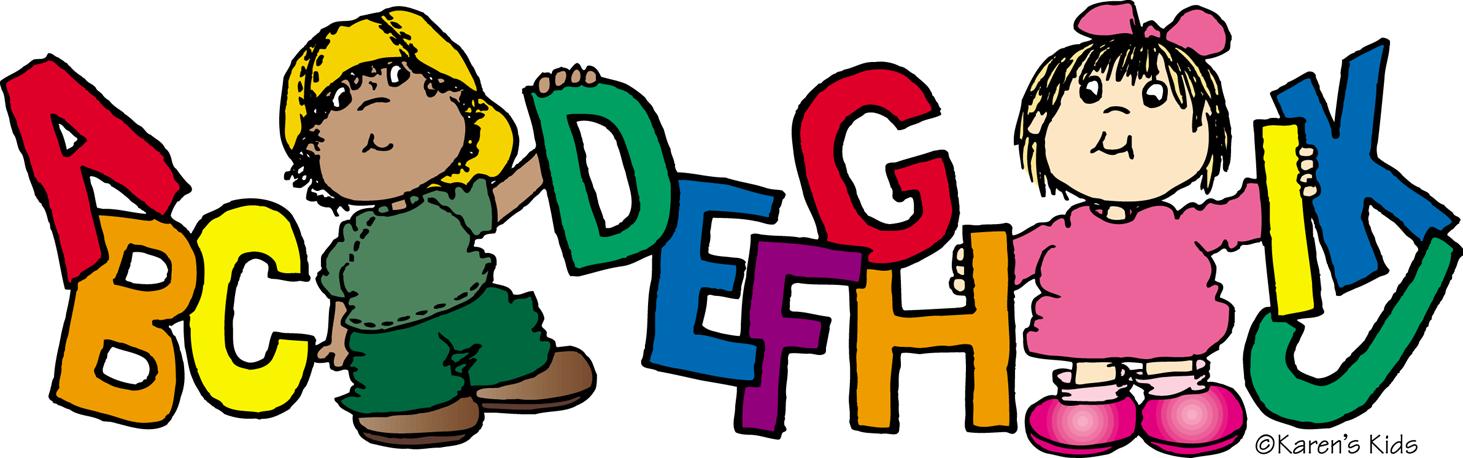  PRVI RAZREDRASPORED SATIInformativni razgovori za roditelje – srijeda 5.satRASPORED ZVONA   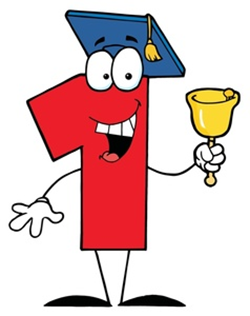 sat   7.45 –  8.30sat   8.35 –  9.20sat   9.30 – 10.15sat 10.25 – 11.10sat 11.15 – 12.00sat 12.05 – 12.50SATPONEDJELJAKUTORAKSRIJEDAČETVRTAKPETAK1.Sat razrednog odjelaSlovačkijezikTjelesna i zdravstvena kulturaPriroda i društvoMatematika2.HrvatskijezikEngleskijezikHrvatskijezikHrvatskijezikTjelesna i zdravstvena kultura3.Tjelesna i zdravstvena kulturaPriroda i društvoHrvatskijezikMatematikaHrvatskijezik4.MatematikaLikovnakulturaMatematikaEngleskijezikGlazbena kultura5.Dopunska nastava(HJ /MAT)Informatika – izvannastavna aktivnostVjeronaukSlovačkijezikDodatna nastava (matematika)6.Vjeronauk